Kontrakt for gradsoppgåve (bachelor og master)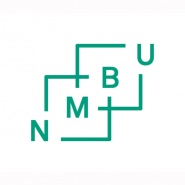 Inkludert prosjekt- og framdriftsplan.Utfylling av kontrakt
Kontrakten vert fylt ut av student og rettkeiar i fellesskap, signerast og leverast fakultetet for godkjenning innan fastsett frist.Fakultetet arkiverer den godkjente kontrakten i studenten(e)s studentmappe(r) i P360. 
For fakultetet:Kontrakt mellom:Kontrakt mellom:Namn student(ar)StudentnummerStudieprogramHovudrettleiar
(tilsett ved NMBU)Fakultet hovudrettleiarTilleggsrettleiar/ ekstern rettleiarFakultet/institusjon tilleggsrettleiarTilleggsrettleiar e-post adresseGradsoppgåvaGradsoppgåvaAntall studiepoeng (stp.)B-15 stp.                M-30 stp.              M-60 stp. Førebels tittel norskFørebels tittel engelskBlir skriven på følgjande språk:Problemstilling/ mål:Problemstilling/ mål:Kort om materiale og metode:Kort om materiale og metode:Budsjett: (utgifter til felt, lab., arbeid, reiser m.m., og korleis dette er tenkt dekka)Budsjett: (utgifter til felt, lab., arbeid, reiser m.m., og korleis dette er tenkt dekka)Fremdriftsplan Fremdriftsplan Fremdriftsplan Fremdriftsplan Fremdriftsplan Fremdriftsplan Fremdriftsplan Fremdriftsplan Fremdriftsplan Fremdriftsplan Fremdriftsplan Fremdriftsplan Fremdriftsplan Fremdriftsplan JanFebMarAprMaiJunJulAugSepOktNovDesÅrStartFørbuingFeltarbeidLab.arbeidIntervjuer DatabearbeidingOppgåveskrivingRedigeringInnleveringEksamenEventuelle kommentarar Generelle plikter – student og rettleiarStudentRettleiarEg/vi er kjent med NMBUs regelverk for gradsoppgaver Forskrift om studier ved NMBU og Retningslinjer for gradsoppgaverEg/vi er kjent med NMBUs etiske retningslinjer for forskningsetikk.Eg/vi er kjent med reglene for korrekt referering og sitering av kilder, samt at brudd på reglene kan medføre sanksjoner.Som rettleiar(ar) pliktar eg/vi meg/oss til etter beste evne å gi studentan(-ane) fagleg og metodisk rettleiing og kritikk av arbeidet. Eg (vi) vil avsette 20/40/80 timer til rettleiing/korreksjon/sensureringNår hovud- og tilleggsrettleiar(ar) er tilsett på ulike fakultet ved NMBU, avtaler vi med dette å fordele ansvaret for rettleiinga med følgjande prosentsatsar: Hovedrettleiar: Ekstern-/ Tilleggsrettleiar: Ved fleire rettleiare:Som rettleiar(e) beskriver eg/vi her kva slags ansvar den enkelt rettleiar har:Som rettleiar forpliktar eg/vi å vere kjent med NMBU sine HMS reglar og kunne formidla disse vidare til studenten(e)Bacheloroppgåve: Eg pliktar å registrera oppgåvetittel i Studentweb og levera gradsoppgåva i PDF-format elektronisk i WISEflow.Masteroppgåve: Eg pliktar å registrera oppgåvetittel i Studentweb, levera gradsoppgåva i PDF-format til NMBU sitt elektroniske arkiv Brage, for deretter å levere oppgåva i systemet WISEflow. Kvittering frå Brage må leggast ved.Eg/vi forpliktar meg til å møte fram til munnleg diskusjon av oppgåva Som student vil eg/vi etter beste evne følgja denne kontrakten (med prosjekt- og framdriftsplan), som eg/vi og min(e) rettleiar(ar) har utarbeidd. Klausulert gradsoppgåveStudentVeilederUtsett publisering - lenke til avtaleDersom gradsoppgåva skal ha utsett publisering (bandlegging) for avgrensa periode, må Avtale - utsett publisering av gradsoppgåve fyllast ut.Klausulering etter forvaltningsloven - lenke til avtaleDersom gradsoppgåva skal ha lovpålagt teieplikt etter forvaltningslova, må Avtale - konfidensiell gradsoppgåve fyllast ut.Student og rettleiar plikter å fylle ut fastsett avtale for klausulert grdsoppgåve. Avtalen sendes til godkjenning av fakultetet samen med denne kontrakten. Ved behov må avtalen reviderast før innlevering av gradsoppgåve.Eg (studenten) plikter å levere godkjente avtale om klusulering med gradsoppgåve ved innlevering i WISEflow (bachelor- og masteroppgåve).Plikter ved innhenting og behandling av data og forskningsresultat samt avtaler med bedrifterStudentRettleiarOppgåva som inneber å samle inn, registrere, behandle, eller lagre personopplysningar, er meldepliktig. Som student plikter eg å melde inn dette til NSD Personvernombodet for forsking (Personvernombod, meldeskjema og endringEg plikter å sette meg inn i rettigheiter til ikkje-fysiske frembringelser/ forskingsresultat - Intellectual Property Rights (IPR) Ved samarbeid med bedrift/ekstern verksemd plikter eg/vi oss til å lage en egen samarbeidsavtale - lenke til avtaleDersom gradsoppgåve inngår som del av studentens deltaking i et forskingsprosjekt: Eg/vi er forplikta til å inngå avtale om students deltaking i forskingsprosjekt. Utforming av kontrakt og avtale for forskingsaktivitet   Rettleiar vil informere om innhald forskingsprosjektet og avtalens innhald.Oppgåve med praktisk, felt- og lab. arbeid: Informasjon og skjema finns under HMS - Retningslinjer gradsoppgave StudentRettleiarEg pliktar å følgje fakultetet sine reglar og forskrifter for bruk av lokale og utstyr, samt å gjennomgå grunnleggjande opplæring i helse, miljø og sikkerheit før arbeidet begynner.Med gradsoppgåve i inn- og utlandet er eg/vi sjølv ansvarleg(e) for å ta kontakt med eigna helsepersonell for å få orientering om kva for vaksinar/medisinar eg/vi må ta. Det er også mitt ansvar å ta vaksinane før avreise og følgja rett dosering på medisinane under feltarbeidet. Feltkort for deltakar må fyllast ut før avreise både i inn- og utland.Ved feltarbeid i inn- og utland, er eg/vi sjølv ansvarleg(e) for å utføre sikker jobbanalyse og sette meg/oss inn i retningslinje for HMS ved feltarbeid, feltkurs og ekskursjonar.Ved gradsoppgåve i utlandet er eg/vi sjølv ansvarleg(e) for å skaffe visum, opphaldsløyve og eventuelt andre naudsynte dokument til det aktuelle land før avreise, samt før avreise å fylle ut Feltkort for deltakar.Som rettleiar forpliktar eg/vi å vere kjent med NMBU sine HMS reglar og kunne formidla disse vidare til studenten(e)Det er føretatt en risikovurdering av det praktiske arbeidet knyte til gradsoppgåve.Underskrifter – må signerast av alle parter Underskrifter – må signerast av alle parter Underskrifter – må signerast av alle parter Dato:Underskrift:Student(ar)HovudrettleiarTilleggsrettleiar/ eksternrettleiarKontrakt, Prosjekt- og framdriftsplan er mottatt (Dato og fakultetets stempel)Planen er godkjent av dekan eller den dekan har bemyndiget (Dato og underskrift)